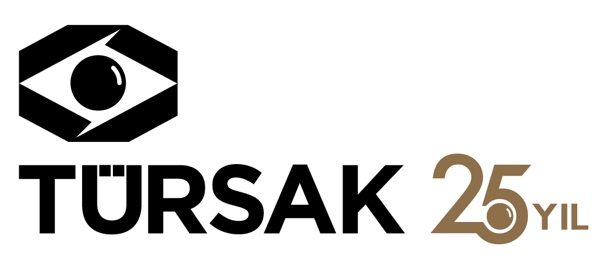 24.05.2017“14. ÇOCUK FİLMLERİ FESTİVALİ” ELAZIĞ’DAN YOLA ÇIKTI!T. C. Kültür ve Turizm Bakanlığı destekleri  ve TÜRSAK Vakfı’nın işbirliğiyle 24 Mayıs - 6 Haziran arasında “Çünkü hayaller uçar, sınır tanımaz” sloganıyla yola çıkan 14. Çocuk Filmleri Festivali, ilk olarak Elazığ’da çocuklarla buluştu. Bugün gerçekleştirilen Elazığ’daki açılış töreninde konuşma yapan Türsak Vakfı Başkanı Fehmi Yaşar, Elazığ Belediyesi Kültür ve Sosyal İşler Müdürü Mehmet Karaslan ve Elazığ İli Mill Eğitim Müdür Yardımcısı Feyzi Gürtürk, “Festivalin çocukların sinemayla tanışmasını sağlayarak sinema kültürü edinmelerinde ve erken yaşta sanatsal üretim denemelerinde yol gösterici bir rol oynadığını” dile getirdiler. Açılış töreninden sonra şehirlerine gelen festivali coşkuyla karşılayan çocuklar, önce filmleri izlediler. Film gösterimi sonrası ise “Çocuk Jürisi Atölyesi” gerçekleştirerek uluslararası ödül almış filmler arasından yönetmenliğini  Michal Zabka ’nın üstlendiği “Bir Yılbaşı Hikayesi” filmini birinci seçtiler.Film, savaşta harap olmuş bir şehrin yıkıntıları arasında dolaşan bir çocuğun savaş makinelerinden gizlenerek topladığı kırıntı oyuncakları tamir etmesini konu alıyor.24-25-26 Mayıs’ta Elazığ’da başlayan festival, 29-30 Mayıs Bingöl’de, 1-2 Haziran Tunceli’de, 6-9 Haziran tarihleri arasında ise İstanbul’da  çocuklarla buluşacak.14. kez gerçekleşecek Çocuk Filmleri Festivali bu yıl, Marmara’dan Doğu Anadolu’ya yüzlerce çocuğa sinema ile ulaşmayı amaçlıyor.Detaylı Bilgi ve Görsel İçin:ZB Medya & İletişim  TEL: 0212 2274005 | CEP: 0544 4761329 – 0546 2665144batuhanzumrut@zbiletisim.com & berksenoz@zbiletisim.com